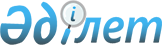 Об утверждении Правил и условий энергоснабжения потребителей, имеющих аварийную броньПриказ Министра энергетики Республики Казахстан от 30 марта 2015 года № 245. Зарегистрирован в Министерстве юстиции Республики Казахстан 12 мая 2015 года № 11025.
      В соответствии с пунктом 2 статьи 21 Закона Республики Казахстан "Об электроэнергетике" ПРИКАЗЫВАЮ:
      Сноска. Преамбула - в редакции приказа Министра энергетики РК от 22.05.2023 № 184 (вводится в действие по истечении десяти календарных дней после дня его первого официального опубликования).


      1. Утвердить прилагаемые Правила и условия энергоснабжения потребителей, имеющих аварийную бронь.
      2. Департаменту электроэнергетики Министерства энергетики Республики Казахстан в установленном законодательством Республики Казахстан порядке обеспечить:
      1) государственную регистрацию настоящего приказа в Министерстве юстиции Республики Казахстан;
      2) направление на официальное опубликование копию настоящего приказа в течение десяти календарных дней после его государственной регистрации в Министерстве юстиции Республики Казахстан в периодические печатные издания и в информационно-правовой системе "Әділет";
      3) размещение настоящего приказа на официальном интернет-ресурсе Министерства энергетики Республики Казахстан и на интранет-портале государственных органов;
      4) в течение десяти рабочих дней после государственной регистрации настоящего приказа в Министерстве юстиции Республики Казахстан представление в Департамент юридической службы Министерства энергетики Республики Казахстан сведений об исполнении мероприятий, предусмотренных подпунктами 2) и 3) настоящего пункта.
      3. Контроль за исполнением настоящего приказа возложить на курирующего вице-министра энергетики Республики Казахстан.
      4. Настоящий приказ вводится в действие по истечении десяти календарных дней после дня его первого официального опубликования.
      "СОГЛАСОВАН"   
      Министр финансов   
      Республики Казахстан   
      ______________ Б. Султанов   
      от "____" ____________ 2015 год
      "СОГЛАСОВАН"   
      Министр национальной экономики   
      Республики Казахстан   
      ______________ Е. Досаев   
      "____" ____________ 2015 год Правила и условия энергоснабжения потребителей,
имеющих аварийную бронь
1. Общие положения
      1. Настоящие Правила и условия энергоснабжения потребителей, имеющих аварийную бронь (далее – Правила) разработаны в соответствии с пунктом 2 статьи 21 Закона Республики Казахстан от 9 июля 2004 года "Об электроэнергетике" (далее - Закон) и определяют порядок и условия энергоснабжения потребителей, имеющих аварийную бронь.
      2. В настоящих Правилах используются следующие основные понятия:
      1) объекты непрерывного энергоснабжения (далее - ОНЭ) - объекты хозяйственной инфраструктуры физических и юридических лиц, в силу технологических причин нуждающиеся в непрерывном энергоснабжении, отключение которых может привести к гибели людей, нарушению работы объектов жизнеобеспечения, катастрофическим экологическим, социальным или экономическим последствиям.
      2) особый режим работы объектов электроэнергетики - вынужденный режим, вводимый при крупных технологических нарушениях на объектах электроэнергетики.
      Иные понятия, используемые в настоящих Правилах, применяются в соответствии с законодательством Республики Казахстан в области электроэнергетики и государственном имуществе. 2. Порядок и условия энергоснабжения потребителей
Параграф 1. Объекты, обеспечиваемые аварийной бронью
      3. В перечень объектов непрерывного энергоснабжения, для которых определяется величина аварийной брони, включаются:
      1) объекты, обеспечивающие безопасность государства;
      2) теле-радиокоммуникации;
      3) предприятия водоснабжения, канализации и теплоснабжения;
      4) лечебные учреждения;
      5) объекты, обеспечивающие противопожарную безопасность, содержание которых предусмотрено бюджетом;
      6) объекты металлургических предприятий непрерывного производства титана, магния и алюминия электролизным способом;
      7) объекты аэронавигационной организации, обеспечивающие обслуживание воздушного движения;
      8) объекты птицефабрик; 
      9) объекты крупных металлургических предприятий непрерывного производства феррохромов электрическим способом.
      Примечание: для объектов, указанных в подпункте 9) пункта 3 настоящих Правил, включенных в перечень ОНЭ, сохраняется подключение нагрузки данного объекта к специальной автоматике отключения нагрузки в объеме, действующем на 1 января 2023 года.
      При этом, системным оператором при необходимости пересматривается в сторону увеличения объем нагрузки, подключенный к специальной автоматике отключения нагрузки.
      Сноска. Пункт 3 с изменениями, внесенными приказом Министра энергетики РК от 22.05.2023 № 184 (вводится в действие по истечении десяти календарных дней после дня его первого официального опубликования).


      4. Условием для включения в перечень ОНЭ является соответствие схемы внешнего электроснабжения объекта по категории надежности электроснабжения согласно требованиям, установленным Правилами устройства электроустановок, утверждаемыми в соответствии с подпунктом 19) статьи 5 Закона.
      5. Объекты разделяются на ОНЭ республиканского и местного значения.
      6. Для каждого объекта, включенного в перечень ОНЭ, энергоснабжающими и энергопередающими организациями совместно с представителем ОНЭ составляется акт аварийной брони в соответствии с Инструкцией по составлению акта аварийной и технологической брони энергоснабжения, утвержденной приказом Министра энергетики Республики Казахстан от 11 февраля 2015 года № 75 (зарегистрированный в Реестре государственной регистрации нормативных правовых актов № 10510).
      Акт аварийной брони направляется в государственный орган, осуществляющий руководство в области электроэнергетики и местный исполнительный орган. Акт аварийной брони является приложением к договору на энергоснабжение и договору на передачу электрической энергии.
      7. Местным исполнительным органом после получения актов аварийной брони определяется суммарная электрическая мощность, необходимая для покрытия аварийной брони, соответственно для каждого региона.
      8. Перечни ОНЭ с указанием величин аварийной брони для каждого ОНЭ передаются системному оператору. Параграф 2. Поставка электрической энергии для ОНЭ
      9. Поставка электрической энергии в объеме, необходимом для нормального функционирования каждого ОНЭ, осуществляется энергоснабжающей и энергопередающей организацией на основе двухстороннего договора с ОНЭ.
      При заключении договора:
      1) ОНЭ, являющееся объектом государственных учреждений, представляют энергоснабжающей и энергопередающей организации письменное подтверждение областного финансового управления о средствах, предусмотренных в бюджете на расходы данной организаций по потреблению электрической энергии;
      2) ОНЭ, являющееся объектом физических или юридических лиц, представляют энергоснабжающей и энергопередающей организации банковскую гарантию, оформленную в порядке, установленном законодательством Республики Казахстан в области государственного регулирования, контроля и надзора финансового рынка и финансовых организаций.
      Письменное подтверждение областного финансового управления и банковская гарантия являются неотъемлемой частью договоров на энергоснабжение и передачу электрической энергии.
      10. При неуплате ОНЭ счетов энергоснабжающей организации за поставленную электрическую энергию энергоснабжающая и энергопередающая организация ограничивает поставку ОНЭ электрической энергии до уровня аварийной брони, предупредив об этом организацию, имеющую в своем составе ОНЭ, не менее чем за 15 (пятнадцать) календарных дней.
      11. Поставка электрической энергии для ОНЭ при особом режиме работы объектов электрической энергии осуществляется по разработанным энергопередающими организациями схемам, обеспечивающим подачу для ОНЭ региона количества электрической энергии, необходимой для покрытия аварийной брони. Параграф 3. Расчеты по поставкам электрической энергии для ОНЭ
      12. Расчеты с энергоснабжающей организацией за электрическую энергию, поставляемую по договорам для ОНЭ, производятся на основе двустороннего договора, заключаемого в соответствии с пунктом 1 статьи 18 Закона.
      13. Расчеты за потребляемую и передаваемую на покрытие аварийной брони ОНЭ электрическую энергию в период особого режима работы объектов электроэнергетики производятся с фактическим поставщиком электрической энергии.
      14. При наступлении обстоятельств ограничения энергоснабжения ОНЭ до уровня аварийной брони расчеты за потребленную и (или) переданную электрическую энергию по аварийной брони осуществляются:
      1) для государственных учреждений за счет бюджетных средств, предусмотренных в расходах на потребление электрической энергии, а также при наличии банковской гарантии;
      2) для физических или юридических лиц в рамках заключенных договоров и банковской гарантии. 
					© 2012. РГП на ПХВ «Институт законодательства и правовой информации Республики Казахстан» Министерства юстиции Республики Казахстан
				
Министр энергетики
Республики Казахстан
В. ШкольникУтверждены
приказом Министра энергетики
Республики Казахстан
от 30 марта 2015 года № 245